Unit 4: The Worksheet, Adjusting, and Closing EntriesActivity 2: Adjusting EntriesSKIP OVER ANY INFORMATION THAT IS NOT PRESENTED IN A QUESTION.What are adjustments?Why are adjustments made?What are the seven steps to the accounting cycle?Why are adjustments a concern?What are the three general types of adjustments?**in this class, we will ONLY be concentrating specifically on :  Late arriving invoices, prepaid expenses, supplies and depreciation What is the journal entry for:LATE INVOICESWe will begin by looking at the concept of the late invoice. On January 10th, of this year, we received a purchase invoice from J. Simmons Inc. for repair services that were done on December 29th of last year. What are accruals?2. PREPAID EXPENSES:In some cases it makes sense for a company to pay in advance for routine expenses it has every month. This can save time and money. Examples include Rent and Insurance.Example: A company that pays rent of $1,000 a month pays for its rent for a full year in advance on January 1st of this year.However, on January 31st, one month’s worth of rent has been used up (i.e. one month’s worth of rent expense has accrued). Note:  with every expense a company prepays, how any corresponding accounts will there be?Define the following:The prepaid expense account.The expense accountWhere does the expense account usually appear on the balance sheet?3. ALLOCATIONS:   b. Supplies11. When is a count is made of the value of supplies remaining in the supplies account?For example, an organization started this year with $1,500 of supplies. They purchased $800 and $700 of supplies at two points during the year. By the end of the year, the supplies account shows a balance of $3,000.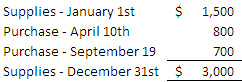 A count was made of the supply storeroom and found that only $1,200 remained. What is the journal entry to record the adjustment?Exercise:  Supplies on January 1st were $2,900. Purchases were made in March, June, and October for $1,000 each month. An inventory count on December 31st reveals that only $1,900 of supplies remain in the storeroom. Make the adjusting entry for December 31st. What is amortization (also called depreciation)?What GAAP does accounting for amortization follow?What is the journal entry for amortization?The expense account is where ________________________________The accumulated amortization account is ____________________________________________________________________________________________________________________The journal entry will look like:What is the NOTE about amortization and the original asset account?DateParticularsPRDRDRDRDRDRCRCRCRCRCRDateParticularsPRDRDRDRDRDRCRCRCRCRCR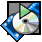 If this company were preparing adjustments at the end of January, the entry to adjust prepaid rent would look like this. ($1,000 of rent is what the company pays each month)If this company were preparing adjustments at the end of January, the entry to adjust prepaid rent would look like this. ($1,000 of rent is what the company pays each month)If this company were preparing adjustments at the end of January, the entry to adjust prepaid rent would look like this. ($1,000 of rent is what the company pays each month)If this company were preparing adjustments at the end of January, the entry to adjust prepaid rent would look like this. ($1,000 of rent is what the company pays each month)If this company were preparing adjustments at the end of January, the entry to adjust prepaid rent would look like this. ($1,000 of rent is what the company pays each month)If this company were preparing adjustments at the end of January, the entry to adjust prepaid rent would look like this. ($1,000 of rent is what the company pays each month)If this company were preparing adjustments at the end of January, the entry to adjust prepaid rent would look like this. ($1,000 of rent is what the company pays each month)If this company were preparing adjustments at the end of January, the entry to adjust prepaid rent would look like this. ($1,000 of rent is what the company pays each month)DateParticularsPRDRDRDRDRDRDRCRCRCRCRCRDateParticularsPRDRDRDRDRDRCRCRCRCRCRDateParticularsPRDRDRDRDRDRCRCRCRCRCRDateParticularsPRDRDRDRDRDRCRCRCRCRCR